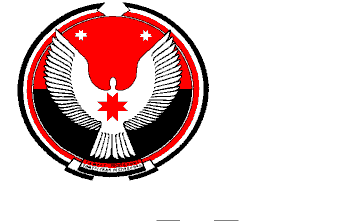 РешениеСовет депутатов муниципального образования «Кестымское»«Кестым» муниципал кылдытэтысь депутат КенешО проекте  решения  «О  Прогнозе социально  -  экономического  развитиямуниципального  образования  «Кестымское» на  2018-2020 годы»Принято Советом депутатовмуниципального образования «Кестымское»                                                  28 ноября  2017 года В соответствии с  Федеральным  законом от 06.10.2003 года № 131-ФЗ «Об общих принципах  организации местного самоуправления в Российской Федерации», п.26 ст.26 Устава  муниципального образования «Кестымское», Совет депутатов муниципального образования «Кестымское» РЕШАЕТ:        1.Вынести проект решения Совета депутатов муниципального образования «Кестымское» «О  Прогнозе социально  -  экономического  развития муниципального  образования  «Кестымское» на  2018-2020 годы»    на  публичные слушания.2. Главе муниципального образования «Кестымское» организовать и провести публичные слушания по проекту решения «О  Прогнозе социально  -  экономического  развития муниципального  образования  «Кестымское» на  2018-2020 годы»  19 декабря  2017 года в 13.00. в помещении Администрации муниципального образования «Кестымское» по адресу: д.Кестым, ул.Школьная, д.8.         3.Совету депутатов обнародовать проект решения «О  Прогнозе социально  -  экономического  развития муниципального  образования  «Кестымское» на  2018-2020 годы»     путем размещения копий проекта решения в срок до 01 декабря 2017 года в помещениях следующих учреждений:- Администрации муниципального образования «Кестымское»;- Кестымской сельской библиотеки;- Гординского медпункта.        4.Установить, что предложения и замечания к проекту решения представляются в Совет депутатов муниципального образования «Кестымское» по адресу: д.Кестым, ул.Школьная, д.8  в срок до «15 » декабря  2017 года.       5. Рассмотрение  предложений   и замечаний  к проекту решения «О  Прогнозе социально  -  экономического  развития муниципального  образования  «Кестымское» на  2018-2020 годы»     возложить на постоянную планово-бюджетную комиссию   (председатель комиссии Касимов Р.Г.).           6. Совету депутатов обеспечить  извещение  авторов  поступивших предложений и замечаний к проекту решения «О  Прогнозе социально  -  экономического  развития муниципального  образования  «Кестымское» на  2018-2020 годы»     о заседании  комиссии по их рассмотрению  и приглашение авторов  на сессию Совета  депутатов  для  участия в рассмотрении  соответствующих предложений.Глава муниципального образования «Кестымское»                                   А.И.Касимов                                                                           д.Кестым 28.11. 2017 года№ 12-2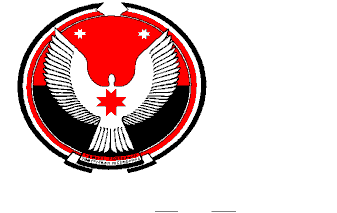 ПРОЕКТРешениеСовет депутатов муниципального образования «Кестымское»«Кестым» муниципал кылдытэтысь депутат КенешО прогнозе  социально-экономического развития муниципального образования «Кестымское» на 2018-2020 годы» Принято Советом депутатов муниципального образования                                                                   ________________2017 года«Кестымское»         В соответствии с п.4 статьи 25 Устава муниципального образования «Кестымское», Совет депутатов муниципального образования «Кестымское»    РЕШАЕТ:Утвердить прилагаемый Прогноз социально-экономического развития муниципального образования «Кестымское» на 2018-2020 годы.Настоящее решение подлежит размещению на сайте Балезинского района, в разделе «Муниципальные поселения» - МО «Кестымское».Глава муниципального образования«Кестымское»                                                                                                         А.И.Касимовд.Кестымот _____________ 2017 г.№ ________ПЛАНСОЦИАЛЬНО-ЭКОНОМИЧЕСКОГО РАЗВИТИЯ НА 2018 -2020 ГОДВведениеПрограмма социально-экономического развития МО «Кестымское» на 2018-2020 годы (далее Программа) представляет собой стратегический программный документ на среднесрочную перспективу, позволяющий согласовать совместные действия органов местного самоуправления, сельхозпредприятий, предпринимательских структур, работников социальной сферы и представителей общественных организаций,  по обеспечению социального благополучия и повышения уровня жизни населения поселения, а также устойчивого экономического роста социально-экономических показателей муниципального образования.Программа социально-экономического развития разработана с учётом целей и задач, прогнозных оценок, показателей и рекомендаций Программы социально-экономического развития Удмуртской республики и Балезинского района на среднесрочную перспективу.Программа содержит систему целей, задач, приоритетов, стратегий развития сельского хозяйства и социальной сферы поселения, систему мероприятий, обеспечивающих их достижение, а также систему управления и контроля за ходом реализации Программы.Достижение стратегических целей Программы позволит максимально  ликвидировать отрицательные последствия мирового финансового кризиса, повысить эффективность социальной сферы и общественной инфраструктуры, что станет основой для качественного роста уровня жизни населения муниципального образования. Паспорт Программы.SWOT-анализ МО «Кестымское»Муниципальное образование «Кестымское» создано 01.01.2005 г.Действует на основании Устава МО «Кестымское», принятого решением сессии Совета депутатов МО «Кестымское» от 01.12.2005 г. № 3.11.1 Структура и штат администрации муниципального образования «Кестымское» 1.2 Территория МО «Кестымское» занимает площадь 7278,3 га, земли населенных пунктов – 314,3 га; площадь застройки индивидуальными жилыми домами – 237,6 га; протяженность улично-дорожной сети – 14,374 км.           1.3 Географическое положениеМуниципальное образование «Кестымское» расположено в  северо-западной части Балезинского района,  в  от районного центра и в  от столицы Удмуртской Республики. Граничит с муниципальными образованиями «Кожильское», «Пыбьинское». Также граничит с Глазовским районом.              Полезные ископаемые Территория  муниципального образования богата полезными ископаемыми, есть залежи торфа, гравия. 1.4 Административное деление    На  территории  муниципального  образования  находится  5  населенных  пунктов -  д. Кестым, д. Гордино, д. Котомка, д. Коровай и починок дома 1186 км. 1.5 КоммуникацииНаселенные пункты Кестым, Котомка  связаны с п. Балезино автомобильными дорогами с твердым покрытием, а д. Гордино - с гравийным. На территории муниципального образования имеется АТС на 100 точек, по деревням установлено стационарных телефонов 53. Кроме этого население имеет возможность пользования сотовой связью (МТС, Билайн, Мегафон, ТЕЛЕ-2). Услуги почтовой связи оказывает отделение связи  ФГУП  «Почта России». В д.Кестым  еженедельно приезжает мобильный «Сбербанк».1.6 ДемографияЧисленность населения в муниципальном образовании  составляет 1009 человек, в трудоспособном возрасте – 554 человека, детей школьного возраста  - 95, детей до школьного возраста – 43, пенсионеров – 317. С 01.01.2016г. по 22.11.2016 г. число умерших - 22 чел. А родившихся - 6 чел. 1.7 Наличие предприятий и организаций по населенным пунктам                         Перечень основных предприятий :       1.8 Обеспеченность услугами транспорта и связи (наличие дорог, сообщение с райцентром, телефонная связь, в том числе, сотовая телефонная связь, наличие компьютеров, локальных сетей с Администрацией района, электронной почты, выхода в Интернет).1.9 База данных физических лиц, ведущих экономическую деятельность на территории поселения. (ФИО физического лица и его деятельность)1.10 База данных по наличию муниципального, республиканского и федерального имущества (список).2. Основные цели и задачи администрации муниципального поселенияпо социально-экономическому развитию территории на 2018-2020г.2.1 Основные показатели социально-экономического развития муниципального поселения: -  привлечение высококвалифицированных кадров в сельскохозяйственную отрасль;-  повышение производительности труда на основе стимулирования организации труда;- увеличение окупаемости затрат, снижение себестоимости за счет оптимизации           ресурсного потенциала и введения ресурсосберегающих технологий организации                              производственных процессов;- газификация производственных процессов.                           Результаты производственно-экономической деятельности                                    ООО «Кестымский» представлены в таблице:Агропромышленный комплекс:Производство зерна  (в весе после доработки)за 2012-2016 годы, тоннУрожайность зерновых , ц/гаЖивотноводствоИз всей производимой продукции  основным источником доходов является производство и реализация животноводческой продукции. Производство молока и мяса обеспечивает стабильное поступление доходов и круглогодовую занятость работников.  Динамика развития животноводства в период с 2012 по 2016 год свидетельствует о положительных результатах развития. Производство молока  (вид продукции)  за 2012-2016 годы, тонн                       Производство мяса  (вид продукции) за 2012-2016 годы, тоннНадой на 1 корову  за 2012-2016 годы, кгИнформатизация и связьУровень развития информатизации в МО «Кестымское» увеличивается с каждым годом. В настоящее время удельный вес домохозяйств имеющих персональный компьютер составляет 70%.   На территории  осуществляет свою деятельность следующие операторы стационарной связи ОАО «Ростелеком». Услуги доступа в Интернет по технологиям ADSL и Dial-up предоставляет ОАО «Ростелеком». В среднем по району стоимость услуг доступа в Интернет по безлимитным тарифам на скорости 6 мбит/сек. составляет 400 рублей в месяц. Около 90% поселения охвачено устойчивой сотовой связью таких операторов как «Мегафон», «МТС», «Билайн», «Теле 2», в том числе осуществляющих услуги доступа по беспроводному Интернету.Для организации системы коллективного доступа к глобальной информационной сети Интернет в поселении  действует  пункт коллективного доступа в Интернет на базе почтовой сети, в котором задействовано  2 рабочих места. Что обеспечивает доступ граждан к информации, затрагивающей их права и свободы, формированию информационной культуры населения, широкое распространение компьютерных и Интернет технологий на территории поселения.В рамках приоритетного национального проекта «Образование» БМОУ «Кестымская СОШ»  подключена к сети Интернет, что дает доступ к информационным ресурсам как для преподавателей, так и для учащихся. В администрации поставлено программное обеспечение Автоматизированная информационная система «Сельское административное образование (АИС «САО»), что позволило автоматизировать ведение похозяйственных книг, в том числе сократить время для выдачи справок для граждан, подготовки  отчетов для принятия управленческих решений.Для автоматизации бухгалтерского учета в администрации муниципального образования поставлено программное обеспечение 1С:Бухгалтерия. Что привело к снижению материальных и временных затрат на проведение бухгалтерского учета.Малое предпринимательствоНа территории зарегистрированы 5 индивидуальных предпринимателя, которые занимаются торгово-закупочной деятельностью, оказывают электромонтажные услуги. Малое предпринимательство сталкивается с проблемами, среди которых наиболее актуальной на сегодняшний момент является отсутствие стартового капитала и знаний для успешного начала предпринимательской деятельности, а также средств на ее развитие. Кроме того, сдерживающими факторами развития малого предпринимательства являются несовершенство законодательства по поддержке малого предпринимательства, недостаточное развитие системы поддержки малого предпринимательства на муниципальном уровне, несовершенство системы обеспечения кредитами.Социальная сфера:Здравоохранение:               Главной целью развития здравоохранения является увеличение продолжительности жизни и периода активной жизнедеятельности человека.                          Задачи: - активизация медицинских осмотров; - повышение престижа здорового образа жизни; - обеспечение доступности медицинской и лекарственной помощи; -повышение качества медицинской помощи всем слоям населения муниципального образования ОбразованиеМБУК «Кестымский СДК»Спорт.                                       Основная цель работы администрации муниципального образования «Кестымское»        в области физической культуры и спорта является формирование у населения психологии    необходимости ведения здорового образа жизни, создание благоприятных условий для занятий  физической культурой и спортом, проведение активного отдыха жителей поселения. Выявление  на фоне массового спорта талантливых и перспективных спортсменов и создание условий для  занятий.            Основной целью государственной молодежной политики является развитие и укрепление    правовых, экономических и организационных условий для гражданского становления, самореализации молодых граждан, становление личности молодого человека. - пропаганда здорового образа жизни;- поддержка молодой семьи;- содействие трудоустройству и занятости молодежи и подростков;- гражданско-патриотическое воспитание;- поддержка и развитие творчества молодежи;- участие в зимних и летних спортивных играх.Защита населения от чрезвычайных ситуаций                   Работа с населением согласно плану основных мероприятий в области гражданской обороны, предупреждения и ликвидации чрезвычайных ситуаций и обеспечения пожарной безопасности МО «Кестымское» на 2017 год:- подворные обходы частных домов специалистами администрации;    Благоустройство                            Работа  по благоустройству на территории муниципального образования «Кестымское» ведется по плану. Для выполнения плана необходимо выполнение следующих задач:- цветочное оформление прилегающих территорий, учреждений, организаций;- содержание дорог в проезжем состоянии в течение года;- благоустройство территории обелисков;- субботники по всем населенным пунктам 1 раз в месяц;- проведение конкурса на «лучшее подворье», «благоустроенная улица»;- частичный ямочный ремонт дорог уличной сети (материал гравий);- организация субботников на территории кладбища 2 раза в год;Охрана окружающей среды- организация сбора и вывоза бытовых отходов и мусора в течение года;- дальнейшее благоустройство.Наименование программыПрограмма социально-экономического развития МО «Кестымское»  на период  2018-2020 годы»Заказчик ПрограммыАдминистрация МО «Кестымское»Разработчик ПрограммыАдминистрация МО «Кестымское»Исполнители ПрограммыАдминистрация МО «Кестымское», предприятия и организации поселения.Цель ПрограммыУвеличение объёмов производства продукции и услуг, повышение благополучия и качества жизни населенияЗадачи ПрограммыСоздание условий для повышения уровня и качества жизни населения, рост доходов;Стабилизация демографической ситуации, повышение качества и доступности услуг в сфере здравоохранения, образования, культуры и социальной защиты, создание условий для ведения здорового образа жизни, развитие массовой физической культуры и спорта;Формирование благоприятной среды для развития малого предпринимательства;Повышение эффективности использования ресурсов;Создание условий для развития сельскохозяйственных предприятий;Развитие жилищного строительства и жилищно-коммунального хозяйства;Создание условий для динамичного социально-экономического развития муниципального образования. Сроки реализации ПрограммыРеализация Программы осуществляется в два этапа:- 1 этап: в 2017-2018 годы предполагается завершение глобального экономического и финансового кризиса и стабилизация основных показателей социально-экономического развития поселения,- 2 этап: в 2019-2020 годы предполагается рост основных показателей социально-экономического развития муниципального образования, повышение эффективности деятельности предприятий, увеличение производительности труда, внедрение новых технологий производства.Ожидаемые  результаты Программыувеличение объёма валовой продукции сельского хозяйства в 1,5 раза;увеличение удельного веса занятых в малом и среднем предпринимательстве до 7,0 % экономически занятого населения поселения;увеличение розничного товарооборота в 1,5, раза;увеличение доходов населения 1,4 раза;газификация 18 домов в д. Кестым, ;ввод в эксплуатацию 960 кв. м жилья, улучшение жилищных условий 10 семей за счет вновь построенного жилья;снижение уровня безработицы до 1,5% от экономически активного населения муниципального образования.Система организационного контроля программыЗаказчик Программы – Администрация МО «Кестымское» осуществляет контроль за своевременным и полным проведением мероприятий ПрограммыЕжегодно производятся уточнения:- основных показателей социально-экономического развития поселения Программой  социально-экономического развития муниципального образования «Кестымское» на последующий трёхлетний период;- объёмов финансирования программных мероприятий в рамках ежегодных бюджетов муниципального образования на очередной финансовый год.ФакторыВлияние фактора на социально-экономическое развитие муниципального образованияВлияние фактора на социально-экономическое развитие муниципального образованияФакторыПозитивное(сильные позиции)Негативное(слабые позиции)1. Качество жизни1.1. Уровень материального  обеспеченияУчитывая что все население проживает в собственных домах в основном занимаются личным подсобным хозяйствомНизкий уровень доходов населения. Среднемесячная заработная плата в расчёте на одного работающего по району практически  вдвое ниже,  чем в среднем по УР, что обуславливает и низкую платёжеспособность населения. 1.2. Уровень жилищно-коммунального  обеспечения Население поселения обеспечено необходимым уровнем жилищно-коммунальных услугОбеспеченность жильём на одного жителя составляет . Большой износ водопроводных сетей,  низкий уровень обеспечения бытовыми услугами населения.1.3.Уровень социального обеспеченияСтабильное пенсионное обеспечение населения,100%1.4. Уровень образованияВ муниципальном образовании  функционирует 1 общеобразовательная школа, 1 дошкольное учреждение. Количество ученических мест и профессиональный уровень педагогических кадров полностью обеспечивают потребности населения в образовательных услугах. Ежегодно порядка 90% выпускников школ поступают в ВУЗы, средние специальные учебные заведения и учебные заведения начального профессионального образования. Низкая наполняемость классов в   школе.Нехватка мест в дошкольном учреждении.1.5. Уровень охраны здоровьяВ поселении  имеется 2 медицинских пункта здравоохранения.Изношенность зданий фельдшерских пунктов: Кестымский и Гординский медпункты  требуют капитального ремонта, не соответствует нормам тепловой режим в Гординском м/п.1.6. Уровень личной безопасности Снижение уровня преступности в сравнении с 2016 годомВысокий удельный вес преступлений совершаемых в состоянии алкогольного опьянения и лицами, ранее совершавшими преступления2. Экономико-географическое положениеВыгодное транспортно- географическое положение поселения, близость к п. Балезино создает предпосылки для развития сельскохозяйственных предприятий, экономического сотрудничества и доступ к  рынку сбыта продукции3. Исторический и природный потенциал В д. Кестым стоит здание мечети, которой более 100лет, на территории имеются залежи извести.4. Население и трудовые ресурсыНаличие трудовых ресурсов Трудоспособного населения в поселении 554  человекаВысокий уровень безработицы к экономически активному населению  по состоянию на 01.11.2017 составляет 11% от трудоспособного населения. 5. Экономический потенциалВ д. Кестым на 90% газифицирована. Во всех поселениях есть электричество и водаВ д. Котомка, д. Коровай, д. Гордино и починок 1186км не газифицированы5.1.Сельскохозяйственный потенциалНаличие посевных площадей (3,04 тыс. га).Развито молочное производство.Развито личное подсобное хозяйство.Наличие возможности  реализации произведённой сельхозпродукции на перерабатывающие предприятия УР и Пермского края.Неудовлетворительное финансовое состояние сельскохозяйственного предприятия поселения.Значительный износ основных фондов сельхозпредприятия.Недостаточный уровень проведения мероприятий по улучшению плодородия почв.Не проведены работы по межеванию и постановке на кадастровый учёт земель сельскохозяйственного назначения. Снижение поголовья скота в ЛПХ.5.2. Торговый потенциалВ поселении  имеется сеть объектов потребительского рынка (розничная торговля,  частные лица,  оказывающие платные услуги)В трех населенных пунктах поселения нет торговых точек, население снабжается товарами повседневного спроса  в автолавках.Нет   объектов бытового обслуживания в поселении.5.3. СтроительствоВвод жилья в муниципальном образовании осуществляется в  основном индивидуальным способом строительства.Отсутствие объёмов сельскохозяйственного строительства ввиду нестабильного финансового состояния сельскохозяйственных предприятий.  Недостаточное количество  мероприятий по строительству, реконструкции и приведению в нормативное состояние сельских автомобильных дорог.7. Инженерная инфраструктураНаселенные пункты поселения  связаны  с районным центром,  со столицей УР, с граничащими районами  автомобильными дорогами с твёрдым покрытием. Кроме этого,  с  наличием станции Балезино, имеется возможность железнодорожного сообщения практически  со всеми уголками Российской Федерации. В поселении  действует  АТС.  Кроме этого имеется возможность пользования сотовой связью (МТС, Билайн, Мегафон, ТЕЛЕ-2). Услуги почтовой связи оказывает отделение связи   ФГУП «Почта России». Неудовлетворительное состояние  дорог в деревне  Коровай, ограничивая  возможность строительства  в этой деревне   жилых домов. 8. Бюджетный потенциалНизкий уровень собственных доходов в бюджете поселения. Недостаток финансовых средств на реализацию полномочий, установленных законодательством.9. Социальная инфраструктураНаличие необходимого количества объектов социальной сферыВысокая изношенность зданий, недостаточная оснащенность вычислительной техникой объектов культуры10. Социально-политическая  готовность населения к социальному реформированиюПостоянное проведение информационных мероприятий специалистами Администрации района, администраций МО и специалистами государственных учреждений, занимающихся данным направлением среди населения района№ п\пДолжностьФ.И.О1Глава МО «Кестымское» Касимова Айнур Илмирович2Главный специалист-эксперт Гафурова Марина Мнарисовна3Специалист по доходам Касимова Лариса Михайловна4Водитель Касимов Ильсур Сунгатуллович5Уборщица Касимова Дина Минхатовна№ НаименованиеЮридический адресМестонахождениеПродуктовый магазин «Астра», ООО «Астра»п.Балезино, ул, Советская,6д. Кестым, ул. Школьная,13 «Продукты» ЧП Касимова А.А.г.Глазов, Д. Кестым, Школьная,15Отделение узла связип.Балезино, ул.Почтовая, 1д. Кестым, ул.Школьная, 17ИП Касимова Г.С.Д. Кестым, ул.Кирова 33аД. Кестым, ул.Кирова 33аОАО «Практическая метрология»п.Балезино, ул.Красноармейская, 3д. Кестым, пер.Школьный,2аООО «Кестымский»д. Кестым, ул.Школьная,7ад. Кестым, ул.Школьная,7аМБОУ «Кестымская средняя общеобразовательная школа», совмещенная с детским садомд. Кестым, ул. К-Маркса,8ад. Кестым, ул. К-Маркса,8аКестымский ЦСДКМБУКД Кестым, ул. Школьная ,8Кестымская сельская библиотекаМБУКд. Кестым, ул.Школьная,8Кестымский ФАПп.Балезино, ул.Азина, 17д. Кестым, ул. Школьная,10Гординский медпунктп.Балезино, ул.Азина, 17д. Гордино, Колхозная.1-2Специальный дом для одиноких и престарелых пенсионеровп. Балезино, ул. Железнодорожная,10д. Кестым, пер. Школьный,15Расстояние до райцентра (км) 8Наличие телефонной связи  АТС на 100 номеровНаличие сотовой телефонной связи Теле-2, МТС, Билайн, МегафонНаличие компьютера (количество шт) 2/3 хозяйствНаличие локальных сетей с Администрацией районаНаличие электронной почты . . . . . 5Выход в Интернет Сеть доступна для всех - Ростелеком№ п/пНаименованиеФИО руководителяЭкономическая деятельность1ООО «Кестымский»Касимов Фарит НурулловичАгропромышленное  производство2ИП «Астра»СоколоваТорговля3ИП «Калинка»Касимова А.А.Торговля4ИП «Касимова Г.С.»Касимов А.З.Торговля№ п/пПеречень имуществаМуниципальноеРеспубликанскоеФедеральное 1 Здание СДК Кестым 1-- 2 Здание Кестымского ФАп            -  1- 3 Здание Гординского медпункта            -  1- 4 Здание Кестымской СОШ 1 5 Здание СЖД 1 6 Улично-дорожная сеть  14,4 км-- 7 Водопровод д. Гордино + башня  1  -  - 8 Скважина по ул. Полевая д. Котомка 1 9 Скважина по ул. Лесная д.       Котомка 1 10 Кладбище д. Кестым  13,5943 га 11 Кладбище д. Гордино 1,2326 га 12 Памятник погибшим воинам д. Кестым  1 13 Памятник д. Гордино 1 14  Памятник д. Котомка 1 15 Муниципальное жильё: 5- домов 4 – квартиры16 Земельные паи  18:02:000000407 - 16,56 га; 18:02:00000015 –   1136,21 га 17 Пожарный водоём д. Гордино   На 50 лНаименование показателя20122013201420152016Поголовье скота, гол/ в т.ч. коров10361036103610361082В т.ч. коров335335335335335Выручка от реализации продукции, работ, услуг, тыс. руб.2741925432367443973444530Вся посевная площадь27312801273125042504Наименование организации20122013201420152016 ООО «Кестымский»745469147511611005Наименование организации20122013201420152016 ООО «Кестымский»9,08,316,8812,8210,56Наименование организации20122013201420152016 ООО «Кестымский»14171218144214741655Наименование организации20122013201420152016 ООО «Кестымский»126133139142147Наименование организации20122013201420152016 ООО «Кестымский»4229363643044400493920162017201820192020  Число школед.11111  Количество мест в школахмест100100100100100  Численность учащихсячел.9292~92~94~96  Детские дошкольные учрежденияед.11111  Число мест в ДОУмест3535353535  Численность детей, посещающих ДОУчел.3535~35~35~35                                      Приоритетные направления работы школы:   - внедрение здоровье сберегательных технологий в образовательный процесс; как одно из важнейших условий по сохранению и укреплению здоровья учащихся и формированию ЗОЖ;   - проведение работы по направлению «Профориентация» и «Физкультура и спорт»;   - работа по совершенствованию ученического самоуправления; Детский сад          Цели: обеспечение воспитания, обучения и развития детей в соответствии с их                  индивидуальными особенностями, их присмотр и оздоровление.                                 Задачи:    - охрана жизни и укрепление физического и психического здоровья детей;    - обеспечение познавательно-речевого, социально-личностного, художественно-эстетического и физического развития детей;     - воспитание с учетом возрастных категорий детей гражданственности, уважения к правам и свободам человека, любви к окружающей природе, Родине, семье;   - оказание консультативной и методической помощи родителям по вопросам воспитания, обучения и развития детей.                                      Приоритетные направления работы школы:   - внедрение здоровье сберегательных технологий в образовательный процесс; как одно из важнейших условий по сохранению и укреплению здоровья учащихся и формированию ЗОЖ;   - проведение работы по направлению «Профориентация» и «Физкультура и спорт»;   - работа по совершенствованию ученического самоуправления; Детский сад          Цели: обеспечение воспитания, обучения и развития детей в соответствии с их                  индивидуальными особенностями, их присмотр и оздоровление.                                 Задачи:    - охрана жизни и укрепление физического и психического здоровья детей;    - обеспечение познавательно-речевого, социально-личностного, художественно-эстетического и физического развития детей;     - воспитание с учетом возрастных категорий детей гражданственности, уважения к правам и свободам человека, любви к окружающей природе, Родине, семье;   - оказание консультативной и методической помощи родителям по вопросам воспитания, обучения и развития детей.                                      Приоритетные направления работы школы:   - внедрение здоровье сберегательных технологий в образовательный процесс; как одно из важнейших условий по сохранению и укреплению здоровья учащихся и формированию ЗОЖ;   - проведение работы по направлению «Профориентация» и «Физкультура и спорт»;   - работа по совершенствованию ученического самоуправления; Детский сад          Цели: обеспечение воспитания, обучения и развития детей в соответствии с их                  индивидуальными особенностями, их присмотр и оздоровление.                                 Задачи:    - охрана жизни и укрепление физического и психического здоровья детей;    - обеспечение познавательно-речевого, социально-личностного, художественно-эстетического и физического развития детей;     - воспитание с учетом возрастных категорий детей гражданственности, уважения к правам и свободам человека, любви к окружающей природе, Родине, семье;   - оказание консультативной и методической помощи родителям по вопросам воспитания, обучения и развития детей.                                      Приоритетные направления работы школы:   - внедрение здоровье сберегательных технологий в образовательный процесс; как одно из важнейших условий по сохранению и укреплению здоровья учащихся и формированию ЗОЖ;   - проведение работы по направлению «Профориентация» и «Физкультура и спорт»;   - работа по совершенствованию ученического самоуправления; Детский сад          Цели: обеспечение воспитания, обучения и развития детей в соответствии с их                  индивидуальными особенностями, их присмотр и оздоровление.                                 Задачи:    - охрана жизни и укрепление физического и психического здоровья детей;    - обеспечение познавательно-речевого, социально-личностного, художественно-эстетического и физического развития детей;     - воспитание с учетом возрастных категорий детей гражданственности, уважения к правам и свободам человека, любви к окружающей природе, Родине, семье;   - оказание консультативной и методической помощи родителям по вопросам воспитания, обучения и развития детей.                                      Приоритетные направления работы школы:   - внедрение здоровье сберегательных технологий в образовательный процесс; как одно из важнейших условий по сохранению и укреплению здоровья учащихся и формированию ЗОЖ;   - проведение работы по направлению «Профориентация» и «Физкультура и спорт»;   - работа по совершенствованию ученического самоуправления; Детский сад          Цели: обеспечение воспитания, обучения и развития детей в соответствии с их                  индивидуальными особенностями, их присмотр и оздоровление.                                 Задачи:    - охрана жизни и укрепление физического и психического здоровья детей;    - обеспечение познавательно-речевого, социально-личностного, художественно-эстетического и физического развития детей;     - воспитание с учетом возрастных категорий детей гражданственности, уважения к правам и свободам человека, любви к окружающей природе, Родине, семье;   - оказание консультативной и методической помощи родителям по вопросам воспитания, обучения и развития детей.                                      Приоритетные направления работы школы:   - внедрение здоровье сберегательных технологий в образовательный процесс; как одно из важнейших условий по сохранению и укреплению здоровья учащихся и формированию ЗОЖ;   - проведение работы по направлению «Профориентация» и «Физкультура и спорт»;   - работа по совершенствованию ученического самоуправления; Детский сад          Цели: обеспечение воспитания, обучения и развития детей в соответствии с их                  индивидуальными особенностями, их присмотр и оздоровление.                                 Задачи:    - охрана жизни и укрепление физического и психического здоровья детей;    - обеспечение познавательно-речевого, социально-личностного, художественно-эстетического и физического развития детей;     - воспитание с учетом возрастных категорий детей гражданственности, уважения к правам и свободам человека, любви к окружающей природе, Родине, семье;   - оказание консультативной и методической помощи родителям по вопросам воспитания, обучения и развития детей.                                      Приоритетные направления работы школы:   - внедрение здоровье сберегательных технологий в образовательный процесс; как одно из важнейших условий по сохранению и укреплению здоровья учащихся и формированию ЗОЖ;   - проведение работы по направлению «Профориентация» и «Физкультура и спорт»;   - работа по совершенствованию ученического самоуправления; Детский сад          Цели: обеспечение воспитания, обучения и развития детей в соответствии с их                  индивидуальными особенностями, их присмотр и оздоровление.                                 Задачи:    - охрана жизни и укрепление физического и психического здоровья детей;    - обеспечение познавательно-речевого, социально-личностного, художественно-эстетического и физического развития детей;     - воспитание с учетом возрастных категорий детей гражданственности, уважения к правам и свободам человека, любви к окружающей природе, Родине, семье;   - оказание консультативной и методической помощи родителям по вопросам воспитания, обучения и развития детей.ед изм20162017201820192020Количество клубных учрежденийед.11111количество работниковчел.66666- из них с высшим образованием:чел.------ со средне специальным образованием:чел.44444                       Задачами являются: - формирование культурного единого пространства, создание условий для выравнивания          доступа населения к культурным ценностям, информационным ресурсам и пользованию услугами  учреждений культуры; - создание условий для сохранения и развития культурного потенциала.            Деятельность МБУК «Кестымский СДК» в 2018 году будет направлена на реализацию прав граждан муниципального образования «Кестымское» на приобщение к культурным ценностям: - реализация проектов по развитию туризма на территории муниципального образования «Кестымское»; - проведение традиционных и профессиональных праздников; - продолжить работу через систему проектов, направленных на сохранение традиций; - проведение массовых праздников, смотров, конкурсов, направленных на повышение престижа семьи; - поддержка социально-незащищенных слоев населения; - поддержка движений «за здоровый образ жизни», патриотическое воспитание; - продолжить формирование кружков и любительских объединений для детей при клубе и библиотеке по различным жанрам самодеятельного творчества; - продолжить проведение традиционных смотров-конкурсов, фестивалей с целью выявления творческих способностей детей;    - обучение работников на районных семинарах и практикумах;  - модернизация материально-технической базы учреждений культуры;  - косметический ремонт здания Кестымского СДК.                       Задачами являются: - формирование культурного единого пространства, создание условий для выравнивания          доступа населения к культурным ценностям, информационным ресурсам и пользованию услугами  учреждений культуры; - создание условий для сохранения и развития культурного потенциала.            Деятельность МБУК «Кестымский СДК» в 2018 году будет направлена на реализацию прав граждан муниципального образования «Кестымское» на приобщение к культурным ценностям: - реализация проектов по развитию туризма на территории муниципального образования «Кестымское»; - проведение традиционных и профессиональных праздников; - продолжить работу через систему проектов, направленных на сохранение традиций; - проведение массовых праздников, смотров, конкурсов, направленных на повышение престижа семьи; - поддержка социально-незащищенных слоев населения; - поддержка движений «за здоровый образ жизни», патриотическое воспитание; - продолжить формирование кружков и любительских объединений для детей при клубе и библиотеке по различным жанрам самодеятельного творчества; - продолжить проведение традиционных смотров-конкурсов, фестивалей с целью выявления творческих способностей детей;    - обучение работников на районных семинарах и практикумах;  - модернизация материально-технической базы учреждений культуры;  - косметический ремонт здания Кестымского СДК.                       Задачами являются: - формирование культурного единого пространства, создание условий для выравнивания          доступа населения к культурным ценностям, информационным ресурсам и пользованию услугами  учреждений культуры; - создание условий для сохранения и развития культурного потенциала.            Деятельность МБУК «Кестымский СДК» в 2018 году будет направлена на реализацию прав граждан муниципального образования «Кестымское» на приобщение к культурным ценностям: - реализация проектов по развитию туризма на территории муниципального образования «Кестымское»; - проведение традиционных и профессиональных праздников; - продолжить работу через систему проектов, направленных на сохранение традиций; - проведение массовых праздников, смотров, конкурсов, направленных на повышение престижа семьи; - поддержка социально-незащищенных слоев населения; - поддержка движений «за здоровый образ жизни», патриотическое воспитание; - продолжить формирование кружков и любительских объединений для детей при клубе и библиотеке по различным жанрам самодеятельного творчества; - продолжить проведение традиционных смотров-конкурсов, фестивалей с целью выявления творческих способностей детей;    - обучение работников на районных семинарах и практикумах;  - модернизация материально-технической базы учреждений культуры;  - косметический ремонт здания Кестымского СДК.                       Задачами являются: - формирование культурного единого пространства, создание условий для выравнивания          доступа населения к культурным ценностям, информационным ресурсам и пользованию услугами  учреждений культуры; - создание условий для сохранения и развития культурного потенциала.            Деятельность МБУК «Кестымский СДК» в 2018 году будет направлена на реализацию прав граждан муниципального образования «Кестымское» на приобщение к культурным ценностям: - реализация проектов по развитию туризма на территории муниципального образования «Кестымское»; - проведение традиционных и профессиональных праздников; - продолжить работу через систему проектов, направленных на сохранение традиций; - проведение массовых праздников, смотров, конкурсов, направленных на повышение престижа семьи; - поддержка социально-незащищенных слоев населения; - поддержка движений «за здоровый образ жизни», патриотическое воспитание; - продолжить формирование кружков и любительских объединений для детей при клубе и библиотеке по различным жанрам самодеятельного творчества; - продолжить проведение традиционных смотров-конкурсов, фестивалей с целью выявления творческих способностей детей;    - обучение работников на районных семинарах и практикумах;  - модернизация материально-технической базы учреждений культуры;  - косметический ремонт здания Кестымского СДК.                       Задачами являются: - формирование культурного единого пространства, создание условий для выравнивания          доступа населения к культурным ценностям, информационным ресурсам и пользованию услугами  учреждений культуры; - создание условий для сохранения и развития культурного потенциала.            Деятельность МБУК «Кестымский СДК» в 2018 году будет направлена на реализацию прав граждан муниципального образования «Кестымское» на приобщение к культурным ценностям: - реализация проектов по развитию туризма на территории муниципального образования «Кестымское»; - проведение традиционных и профессиональных праздников; - продолжить работу через систему проектов, направленных на сохранение традиций; - проведение массовых праздников, смотров, конкурсов, направленных на повышение престижа семьи; - поддержка социально-незащищенных слоев населения; - поддержка движений «за здоровый образ жизни», патриотическое воспитание; - продолжить формирование кружков и любительских объединений для детей при клубе и библиотеке по различным жанрам самодеятельного творчества; - продолжить проведение традиционных смотров-конкурсов, фестивалей с целью выявления творческих способностей детей;    - обучение работников на районных семинарах и практикумах;  - модернизация материально-технической базы учреждений культуры;  - косметический ремонт здания Кестымского СДК.                       Задачами являются: - формирование культурного единого пространства, создание условий для выравнивания          доступа населения к культурным ценностям, информационным ресурсам и пользованию услугами  учреждений культуры; - создание условий для сохранения и развития культурного потенциала.            Деятельность МБУК «Кестымский СДК» в 2018 году будет направлена на реализацию прав граждан муниципального образования «Кестымское» на приобщение к культурным ценностям: - реализация проектов по развитию туризма на территории муниципального образования «Кестымское»; - проведение традиционных и профессиональных праздников; - продолжить работу через систему проектов, направленных на сохранение традиций; - проведение массовых праздников, смотров, конкурсов, направленных на повышение престижа семьи; - поддержка социально-незащищенных слоев населения; - поддержка движений «за здоровый образ жизни», патриотическое воспитание; - продолжить формирование кружков и любительских объединений для детей при клубе и библиотеке по различным жанрам самодеятельного творчества; - продолжить проведение традиционных смотров-конкурсов, фестивалей с целью выявления творческих способностей детей;    - обучение работников на районных семинарах и практикумах;  - модернизация материально-технической базы учреждений культуры;  - косметический ремонт здания Кестымского СДК.                       Задачами являются: - формирование культурного единого пространства, создание условий для выравнивания          доступа населения к культурным ценностям, информационным ресурсам и пользованию услугами  учреждений культуры; - создание условий для сохранения и развития культурного потенциала.            Деятельность МБУК «Кестымский СДК» в 2018 году будет направлена на реализацию прав граждан муниципального образования «Кестымское» на приобщение к культурным ценностям: - реализация проектов по развитию туризма на территории муниципального образования «Кестымское»; - проведение традиционных и профессиональных праздников; - продолжить работу через систему проектов, направленных на сохранение традиций; - проведение массовых праздников, смотров, конкурсов, направленных на повышение престижа семьи; - поддержка социально-незащищенных слоев населения; - поддержка движений «за здоровый образ жизни», патриотическое воспитание; - продолжить формирование кружков и любительских объединений для детей при клубе и библиотеке по различным жанрам самодеятельного творчества; - продолжить проведение традиционных смотров-конкурсов, фестивалей с целью выявления творческих способностей детей;    - обучение работников на районных семинарах и практикумах;  - модернизация материально-технической базы учреждений культуры;  - косметический ремонт здания Кестымского СДК.                       Задачами являются: - формирование культурного единого пространства, создание условий для выравнивания          доступа населения к культурным ценностям, информационным ресурсам и пользованию услугами  учреждений культуры; - создание условий для сохранения и развития культурного потенциала.            Деятельность МБУК «Кестымский СДК» в 2018 году будет направлена на реализацию прав граждан муниципального образования «Кестымское» на приобщение к культурным ценностям: - реализация проектов по развитию туризма на территории муниципального образования «Кестымское»; - проведение традиционных и профессиональных праздников; - продолжить работу через систему проектов, направленных на сохранение традиций; - проведение массовых праздников, смотров, конкурсов, направленных на повышение престижа семьи; - поддержка социально-незащищенных слоев населения; - поддержка движений «за здоровый образ жизни», патриотическое воспитание; - продолжить формирование кружков и любительских объединений для детей при клубе и библиотеке по различным жанрам самодеятельного творчества; - продолжить проведение традиционных смотров-конкурсов, фестивалей с целью выявления творческих способностей детей;    - обучение работников на районных семинарах и практикумах;  - модернизация материально-технической базы учреждений культуры;  - косметический ремонт здания Кестымского СДК.                       Задачами являются: - формирование культурного единого пространства, создание условий для выравнивания          доступа населения к культурным ценностям, информационным ресурсам и пользованию услугами  учреждений культуры; - создание условий для сохранения и развития культурного потенциала.            Деятельность МБУК «Кестымский СДК» в 2018 году будет направлена на реализацию прав граждан муниципального образования «Кестымское» на приобщение к культурным ценностям: - реализация проектов по развитию туризма на территории муниципального образования «Кестымское»; - проведение традиционных и профессиональных праздников; - продолжить работу через систему проектов, направленных на сохранение традиций; - проведение массовых праздников, смотров, конкурсов, направленных на повышение престижа семьи; - поддержка социально-незащищенных слоев населения; - поддержка движений «за здоровый образ жизни», патриотическое воспитание; - продолжить формирование кружков и любительских объединений для детей при клубе и библиотеке по различным жанрам самодеятельного творчества; - продолжить проведение традиционных смотров-конкурсов, фестивалей с целью выявления творческих способностей детей;    - обучение работников на районных семинарах и практикумах;  - модернизация материально-технической базы учреждений культуры;  - косметический ремонт здания Кестымского СДК.                       Задачами являются: - формирование культурного единого пространства, создание условий для выравнивания          доступа населения к культурным ценностям, информационным ресурсам и пользованию услугами  учреждений культуры; - создание условий для сохранения и развития культурного потенциала.            Деятельность МБУК «Кестымский СДК» в 2018 году будет направлена на реализацию прав граждан муниципального образования «Кестымское» на приобщение к культурным ценностям: - реализация проектов по развитию туризма на территории муниципального образования «Кестымское»; - проведение традиционных и профессиональных праздников; - продолжить работу через систему проектов, направленных на сохранение традиций; - проведение массовых праздников, смотров, конкурсов, направленных на повышение престижа семьи; - поддержка социально-незащищенных слоев населения; - поддержка движений «за здоровый образ жизни», патриотическое воспитание; - продолжить формирование кружков и любительских объединений для детей при клубе и библиотеке по различным жанрам самодеятельного творчества; - продолжить проведение традиционных смотров-конкурсов, фестивалей с целью выявления творческих способностей детей;    - обучение работников на районных семинарах и практикумах;  - модернизация материально-технической базы учреждений культуры;  - косметический ремонт здания Кестымского СДК.                       Задачами являются: - формирование культурного единого пространства, создание условий для выравнивания          доступа населения к культурным ценностям, информационным ресурсам и пользованию услугами  учреждений культуры; - создание условий для сохранения и развития культурного потенциала.            Деятельность МБУК «Кестымский СДК» в 2018 году будет направлена на реализацию прав граждан муниципального образования «Кестымское» на приобщение к культурным ценностям: - реализация проектов по развитию туризма на территории муниципального образования «Кестымское»; - проведение традиционных и профессиональных праздников; - продолжить работу через систему проектов, направленных на сохранение традиций; - проведение массовых праздников, смотров, конкурсов, направленных на повышение престижа семьи; - поддержка социально-незащищенных слоев населения; - поддержка движений «за здоровый образ жизни», патриотическое воспитание; - продолжить формирование кружков и любительских объединений для детей при клубе и библиотеке по различным жанрам самодеятельного творчества; - продолжить проведение традиционных смотров-конкурсов, фестивалей с целью выявления творческих способностей детей;    - обучение работников на районных семинарах и практикумах;  - модернизация материально-технической базы учреждений культуры;  - косметический ремонт здания Кестымского СДК.                       Задачами являются: - формирование культурного единого пространства, создание условий для выравнивания          доступа населения к культурным ценностям, информационным ресурсам и пользованию услугами  учреждений культуры; - создание условий для сохранения и развития культурного потенциала.            Деятельность МБУК «Кестымский СДК» в 2018 году будет направлена на реализацию прав граждан муниципального образования «Кестымское» на приобщение к культурным ценностям: - реализация проектов по развитию туризма на территории муниципального образования «Кестымское»; - проведение традиционных и профессиональных праздников; - продолжить работу через систему проектов, направленных на сохранение традиций; - проведение массовых праздников, смотров, конкурсов, направленных на повышение престижа семьи; - поддержка социально-незащищенных слоев населения; - поддержка движений «за здоровый образ жизни», патриотическое воспитание; - продолжить формирование кружков и любительских объединений для детей при клубе и библиотеке по различным жанрам самодеятельного творчества; - продолжить проведение традиционных смотров-конкурсов, фестивалей с целью выявления творческих способностей детей;    - обучение работников на районных семинарах и практикумах;  - модернизация материально-технической базы учреждений культуры;  - косметический ремонт здания Кестымского СДК.                       Задачами являются: - формирование культурного единого пространства, создание условий для выравнивания          доступа населения к культурным ценностям, информационным ресурсам и пользованию услугами  учреждений культуры; - создание условий для сохранения и развития культурного потенциала.            Деятельность МБУК «Кестымский СДК» в 2018 году будет направлена на реализацию прав граждан муниципального образования «Кестымское» на приобщение к культурным ценностям: - реализация проектов по развитию туризма на территории муниципального образования «Кестымское»; - проведение традиционных и профессиональных праздников; - продолжить работу через систему проектов, направленных на сохранение традиций; - проведение массовых праздников, смотров, конкурсов, направленных на повышение престижа семьи; - поддержка социально-незащищенных слоев населения; - поддержка движений «за здоровый образ жизни», патриотическое воспитание; - продолжить формирование кружков и любительских объединений для детей при клубе и библиотеке по различным жанрам самодеятельного творчества; - продолжить проведение традиционных смотров-конкурсов, фестивалей с целью выявления творческих способностей детей;    - обучение работников на районных семинарах и практикумах;  - модернизация материально-технической базы учреждений культуры;  - косметический ремонт здания Кестымского СДК.                       Задачами являются: - формирование культурного единого пространства, создание условий для выравнивания          доступа населения к культурным ценностям, информационным ресурсам и пользованию услугами  учреждений культуры; - создание условий для сохранения и развития культурного потенциала.            Деятельность МБУК «Кестымский СДК» в 2018 году будет направлена на реализацию прав граждан муниципального образования «Кестымское» на приобщение к культурным ценностям: - реализация проектов по развитию туризма на территории муниципального образования «Кестымское»; - проведение традиционных и профессиональных праздников; - продолжить работу через систему проектов, направленных на сохранение традиций; - проведение массовых праздников, смотров, конкурсов, направленных на повышение престижа семьи; - поддержка социально-незащищенных слоев населения; - поддержка движений «за здоровый образ жизни», патриотическое воспитание; - продолжить формирование кружков и любительских объединений для детей при клубе и библиотеке по различным жанрам самодеятельного творчества; - продолжить проведение традиционных смотров-конкурсов, фестивалей с целью выявления творческих способностей детей;    - обучение работников на районных семинарах и практикумах;  - модернизация материально-технической базы учреждений культуры;  - косметический ремонт здания Кестымского СДК.